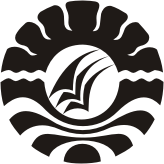 SKRIPSIPERILAKU EKONOMI REMAJA PUTUS SEKOLAH DI KELURAHAN LOKA KECAMATAN UJUNG BULU KABUPATEN BULUKUMBADiajukan Untuk Menerima Salah Satu Persyaratan Guna Memperoleh Gelar Sarjana Strata Satu Pendidikan Pada Jurusan Pendidikan Luar Sekolah Fakultas Ilmu Pendidikan Universitas Negeri MakassarSHINTA FEBRIANI REGINA. N134204004JURUSAN PENDIDIKAN LUAR SEKOLAHFAKULTAS ILMU PENDIDIKANUNIVERSITAS NEGERI MAKASSAR2017KEMENTERIAN RISET, TEKNOLOGI DAN PENDIDIKAN TINGGI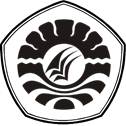 UNIVERSITAS NEGERI MAKASSARFAKULTAS ILMU PENDIDIKANJURUSAN PENDIDIKAN LUAR SEKOLAHAlamat: JL. Tamalate I Tidung Makassar kode pos 90222Telepon (0411) 8830076 Fax (0411) 884457Laman: hhtp://pls.unm.ac.id, e-mail: pls@unm.ac.id / jurusan.pls.fip.unm@gmail.comPERSETUJUAN PEMBIMBINGSkripsi dengan judul: “Perilaku Ekonomi Remaja Putus Sekolah Di Kelurahan Loka Kecamatan Ujung Bulu Kabupaten Bulukumba”.Atas nama:  Nama			: Shinta Febriani Regina. NNim			: 134 204 0004Jurusan / Prodi	: Pendidikan Luar SekolahFakultas			: Ilmu Pendidikan Setelah diperiksa dan diteliti, dan dipertahankan di depan dewan penguji skripsi pada tanggal 10 November 2017. Naskah skripsi ini telah memenuhi syarat dan dinyatakan LULUS.Makassar, 10 November 2017Pembimbing  I				Pembimbing  IIDr. H. M. Ali Latief,M.Pd			 Dr. Hj. Kartini Marzuki, M.SiNIP.19520710 197903 1 004			 NIP. 19690322 199403 2 003Disahkan Oleh,Ketua Jurusan Pendidikan Luar SekolahProf. Dr. H. Syamsul Bakhri Gaffar, M.SiNIP. 19541203 198003 1 001PERNYATAAN KEASLIAN SKRIPSISaya yang bertanda tangan di bawah ini:Nama		: Shinta Febriani Regina. NNim		: 134 204 0004Jurusan 	: Pendidikan Luar SekolahFakultas	: Ilmu Pendidikan Judul Skripsi   : Perilaku Ekonomi Remaja Putus Sekolah Di Kelurahan Loka Kecamatan Ujung Bulu Kabupaten BulukumbaMenyatakan dengan sebenarnya bahwa hasil penelitian yang saya tulis ini benar merupakan hasil karya saya sendiri dan bukan merupakan pengambilalihan tulisan atau pikiran orang lain yang saya akui sebagai hasil tulisan atau pikiran sendiri.Apabila dikemudian hari terbukti atau dapat dibuktikan bahwa skripsi ini hasil jiplakan atau mengandung unsur plagiat, maka saya bersedia menerima sanksi atas perbuatan tersebut sesuai ketentuan yang berlaku.Makassar, 08 Oktober 2017Yang Membuat Pernyataan,Shinta Febriani Regina. NNIM. 134 204 0004MOTTO“Sesuatu akan menjadi kebanggaan, jika sesuatu itu dikerjakan, dan bukan hanya dipikirkan. Sebuah cita-cita juga adalah beban, jika beban itu hanya menjadi angan-angan. Ingatlah bahwa kesuksesan selalu disertai dengan kegagalan.You can’t if you thing you can.”Dengan Rahmat Allah SWT dan penuh rasa syukur,Skripsi ini saya persembahkan kepada:Almamaterku Universitas Negeri MakassarKedua orang tuaku dan saudaraku tercinta,Keluargaku, teman ku dan sahabatku yang tak henti-hentinya memberikandukungan, semangat serta doa yang selalu mereka ucapkan.ABSTRAKSHINTA FEBRIANI REGINA.N. 2017. Perilaku Ekonomi Remaja Putus Sekolah Di Kelurahan Loka Kecamatan Ujung Bulu Kabupaten Bulukumba. Pembimbing dalam penelitian ini adalah Dr. H. M. Ali Latief dan Dr. Hj. Kartini Marzuki Pada Program Pendidikan Luar Sekolah Fakultas Ilmu Pendidikan Universitas Negeri Makassar.Penelitian ini mengkaji Perilaku Ekonomi Remaja Putus Sekolah di Kelurahan Loka Kecamatan Ujung Bulu Kabupaten Bulukumba. Fokus masalah dalam penelitian ini adalah gambaran perilaku ekonomi bagi remaja putus sekolah di Kelurahan Loka Kecamatan Ujung Bulu Kabupaten Bulukumba. Penelitian ini bertujuan untuk mengetahui perilaku ekonomi bagi remaja putus sekolah di Kelurahan Loka Kecamatan Ujung Bulu Kabupaten Bulukumba. Pendekatan penelitian yang digunakan adalah pendekatan kualitatif dengan jenis penelitian ini adalah deskriptif. Adapun yang menjadi fokus penelitian dalam penelitian ini adalah perilaku ekonomi remaja putus sekolah di Kelurahan Loka. Sumber data menggunkan teknik Purposive Sampling dalam dengan kriteria sampel yang putus sekolah dijenjang SMP dan SMA yang berjumlah 4 orang. Teknik pengumpulan data melalui wawancara, observasi dan dokumentasi. Kegiatan analisis terdiri dari tiga alur kegiatan yang terjadi secara bersamaan, yaitu reduksi data, penyajian data, dan penarikan kesimpulan/verifikasi. Dalam memenuhi keabsahan data penelitian ini dilakukan triangulasi dengan sumber. Hasil penelitian perilaku ekonomi remaja putus sekolah di Kelurahan Loka selalu bertindak rasional dalam melakukan transaksi ekonomi, selalu menanamkan dan melaksanakan kedisiplinan dalam menjalani kehidupan karena menurut mereka kedisiplinan akan membawa mereka menuju kesuksesan, selalu bekerja keras untuk memenuhi kebutuhan mereka, Remaja putus sekolah di Kelurahan Loka selalu menerapkan pola hidup hemat dan sederhana dan Remaja putus sekolah di Kelurahan Loka menganggap menabung itu penting dan mereka selalu menyisihkan sedikit uangnya untuk ditabung namun tidak melakukan investasi karena tidak mengerti dan takut nanti terkena tindak penipuan dari orang lain.PRAKATAAssalamu Alaikum, Wr. Wb	Segala puji dan syukur penulis panjatkan kehadirat Allah SWT karena berkat rahmat dan petunjuknya sehingga penulis dapat menyelesaikan hasil penelitian dengan judul “Perilaku Ekonomi Remaja Putus Sekolah Di Kelurahan Loka Kecamatan Ujung Bulu Kabupaten Bulukumba”. Tak lupa pula shalawat serta salam senantiasa tercurah kepada baginda Rasulullah SAW sang revolusi sejati yang membawa ummatnya menuju keselamatan dunia dan akhirat.Dalam penulisan hasil penelitian ini, tidak dapat lepas dari berbagai hambatan yang telah memberikan hikmah dan mendorong penulis untuk berusaha secara maksimal. Oleh karena itu, maka sepantasnyalah penulis menyampaikan ucapan terima kasih kepada yang terhormat Dr. H. M. Ali Latief, M.Pd sebagai pembimbing I dan Dr. Hj. Kartini Marzuki, M.Si sebagai pembimbing II yang telah rela meluangkan waktunya, dalam memberikan arahan, petunjuk, bimbingan dan motivasi kepada penulis dalam penyusunan skripsi ini. Selanjutnya penulis menyampaikan pula ucapan terima kasih kepada:Dr. H. M. Ali Latief, M.Pd dan Dr. Hj. Kartini Marzuki, M.Si selaku pembimbing saya yang mengarahkan kebaikan dalam mengerjakan skripsi ini.Prof. Dr. H. Syamsul Bakhri Gaffar, M.Si selaku Ketua Jurusan dan ayahanda, Dr. Hj. Kartini Marzuki, M.Si, selaku Sekretaris Jurusan Pendidikan Luar Sekolah Fakultas Ilmu Pendidikan Universitas Negeri Makassar, atas segala masukan yang berupa saran dan kritik, baik dalam perkuliahan maupun dalam penyusunan skripsi ini.Dr. Abdullah Sinring, M.Pd selaku Dekan; Dr. Abdul Saman, M.Si. Kons selaku Pembantu Dekan I; Drs. Muslimin, M.Ed selaku Pembantu Dekan II; Dr. Pattaufik, S.Pd, M.Si sebagai Pembantu Dekan III Fakultas Ilmu Pendidikan Universitas Negeri Makassar, yang telah memberikan layanan akademik, administrasi dan kemahasiswaan selama proses pendidikan dan penyelesaian studi.Prof. Dr. H. Husain Syam, M.TP, selaku Rektor Universitas Negeri Makassar yang telah memfasilitasi sarana dan prasarana demi kelancaran perkuliahan.Orang Tuaku yang tercinta, senantiasa memberikan kasih sayang dan dukungan yang tiada henti-hentinya demi keberhasilan penulis mulai dari awal sampai akhir penyelesaian studi penulis.Bapak dan ibu dosen Jurusan Pendidikan Luar Sekolah serta pegawai/ Tata Usaha FIP UNM, atas segala perhatiannya dalam layanan akademik, administrasi, dan kemahasiswaan sehingga perkuliahan dan penyusunan Skripsi berjalan lancar.Kakanda-kakanda yang selalu memberikan semangat, support, waktu, kepada penulis dalam menyelesaikan skripsi iniTeman-teman seperjuangan dari awal masuk kuliah sampai sekarang yaitu angkatan 2013 Dan semua teman-teman atau pihak-pihak yang tidak bisa penulis sebutkan satu persatu. Terima kasih atas semuanya.Akhirnya penulis penyampaikan kepada semua pihak yang tak sempat disebutkan satu persatu atas bantuan dan bimbingannya, semoga Allah SWT memberikan ganjaran pahala yang setimpal.Waalaikum Salam Wr. Wb						           Makassar, 08 Oktober 2017								      PenulisDAFTAR ISI								Halaman HALAMAN SAMPUL 							iPERSETUJUAN PEMBIMBING						iiSURAT PERNYATAAN KEASLIAN SKRIPSI				iiiMOTTO									ivABSTRAK									vPRAKATA									viiiiDAFTAR ISI									xDAFTAR GAMBAR  							xiDAFTAR TABEL								xiiDAFTAR LAMPIRAN							xiiBAB I PENDAHULUAN							1Latar Belakang							1 Rumusan Masalah							6Tujuan Penelitian							6Manfaat Penelitian							6BAB II TINJAUAN PUSTAKA DAN KERANGKA PIKIR		8Tinjauan Pustaka							8Perilaku Ekonomi							8Remaja								14Putus Sekolah							21Kerangka pikir							24BAB III METODE PENELITIAN						25Pendekatan dan Jenis Penelitian 					25Fokus Penelitian							26Subjek peneliti 							26Kehadiran Peneliti							28Lokasi Penelitian 							29Sumber Data								30Teknik Pengumpulan Data						31	Teknik Analisis Data							34Teknik Keabsahan Data						35BAB IV HASIL PENELITIAN DAN PEMBAHASAN			37Hasil Penelitian 							37Pembahasan 								54BAB V KESIMPULAN DAN SARAN					62Kesimpulan 								62Saran 									63DAFTAR PUSTAKA								64LAMPIRAN 									66RIWAYAT HIDUP												DAFTAR GAMBARGambar 2.1			Skema Kerangka Pikir	DAFTAR TABELTabel 1.1	Pendidikan remaja di Kelurahan Loka				    		Tabel 3.1	Jumlah anak putus sekolah di Kelurahan LokaTabel 3.2 	Usia Dan pekerjaan Remaja Putus SekolahDAFTAR LAMPIRANLampiran 1	Matriks Penelitian					Lampiran 2	Pedoman Wawancara						Lampiran 3	Hasil Wawancara						Lampiran 4	Hasil Observasi